'.:;0C1alní sluzby Haná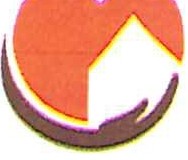 Název zařízení: Domov pro osoby se zdravotním postižením Kvasice Adresa: Cukrovar 304, 768 21 KvasiceTel.: 573 358 416IČO 17330947DIČ CZ 17330947Sociální služby Hanápříspěvková organizaceOBJEDNÁVKAčíslo: 10/2023/P (provozní) ze dne: 19.9.2023vyřizuje: Bc. Jana Rohanová, DiS.telefon/email: 723 363 808/jana.rohanova@sslhana.czPotvrzenou kopii objednávky vraťte na adresu zařízení.V Kvasicích dne 19.09.2023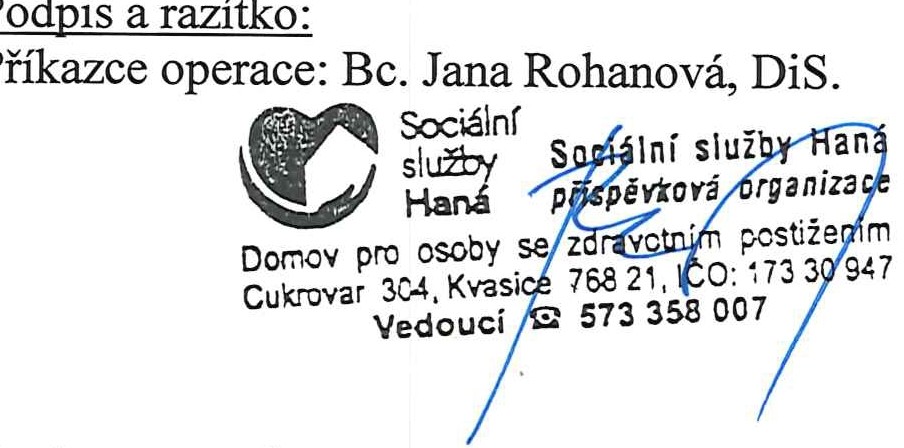 Správce rozpočtu:Parko;a 21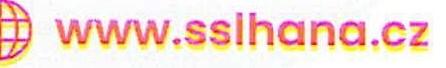 768 21 KvasiceIČO 17330947 DIČ CZ17330947KLIMAl.CZNabídka na klimatizace pro DOZP Cukrovar 304, KvasiceNa základě Vaší poptávky Vám zasíláme cenovou nabídkuJednotky jsou standardně vybaveny dálkovým ovládáním, UV lampou, LCD displejem, nastavením časového programu a teplot. WiFi modul pro možnost ovládání klimatizace přes internet. K námi namontovanými klimatizacemi zabezpečujeme kompletní servis. Samozřejmostí je i pozáruční servis a prodej náhradních dílů. Funkce topení je ve standardním vybavení. Záruka na jednotky AUX 5 let.Cenový přehled AUX DC lnverter:Zpracoval: Jiří Radda mob. 602 730 547Dodavatel:Odběratel (fakturační adresa):Václav Monček Palackého 268/40 68201 VyškovSociální služby Haná, p. o. Parková 21768 21 KvasiceIČ 74924036IČ: 17330947DIČ: CZ 17330947Bankovní spojení:123-7813340207/0100, Komerční banka, a.s.Dodací lhůta: 2 měsíceMísto dodání: zařízeníZpůsob úhrady: faktura, bezhotovostní převodZařízení: DOZP KvasiceCukrovar 304,768 21 Kvasicedruh dodávkyměrná iedn.množstvícena/jedn. bez DPHDPH%cena celkem bez DPHObjednáváme u Vás dodání a montáž 2 ks klimatizací.celkem50 000,-50 000,-Kčpol.popismnožst ví	ce naza j e dn.množst ví	ce naza j e dn.slevace lk em Kč-	-1AUX Freedom 2,5 kW225000,000%50000,0(2Cu potrubío500,000%0,0(3Konzole střešnío2500,000%o,oc4Montážo4000,000%o,ocena celkemena celkemcelkem50 000,00